СОБРАНИЕ ДЕПУТАТОВ ВЕСЬЕГОНСКОГО РАЙОНАТВЕРСКОЙ ОБЛАСТИРЕШЕНИЕг. Весьегонск23.05.2017                                                                                                                        № 201Собрание депутатов Весьегонского района решило:    1. Утвердить Положение о муниципальной службе в муниципальном образовании Тверской области «Весьегонский район» (Прилагается).    2. Признать утратившими силу решения Собрания депутатов Весьегонского района от 29.04.2008 №353, 28.04.2009 №28, 29.12.2009 №124, 23.05.2012 №346, 01.03.2013 №409, 07.05.2014 №498, 17.07.2014 №518, 10.02.2015 №47, 24.09.2009 №77.3. Настоящее решение вступает в силу со дня его принятия. 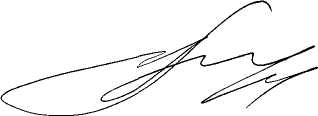             Глава Весьегонского района                                                             А.В. ПашуковОб утверждении Положения о муниципальной службе в муниципальном образовании Тверской области «Весьегонский район»